PODALJŠANO BIVANJE DOMAUstvarjalne roke in prsti PORTRETIPotrebuješ:slano testo ( 2 skodelici moke, dve skodelici soli, 1 skodelica vode, 1 žlička olja)naravne materialeV gozd vzamemo slano testo. Lahko pa naberemo tudi glino ali blato. Poiščemo naravni material in ustvarimo portrete. Pustimo domišljiji prosto pot in se zabavajmo. Recept za slano testo: Zmešamo 2 skodelici moke in dve soli. Dodamo žličko olja in 1 skodelico vode. Pregnetemo. Lahko dodamo tudi jedilne barve in testo obarvamo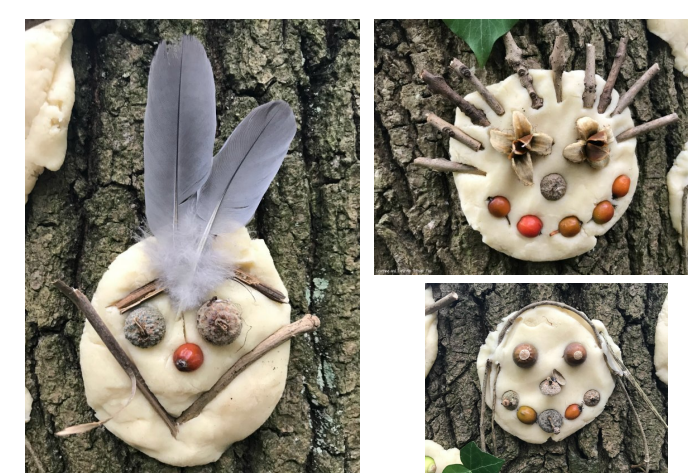 